ЗАДАНИЕ 3 УМКА-2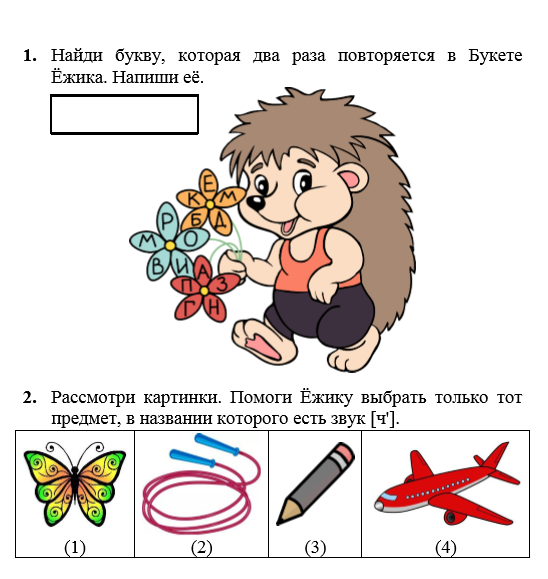 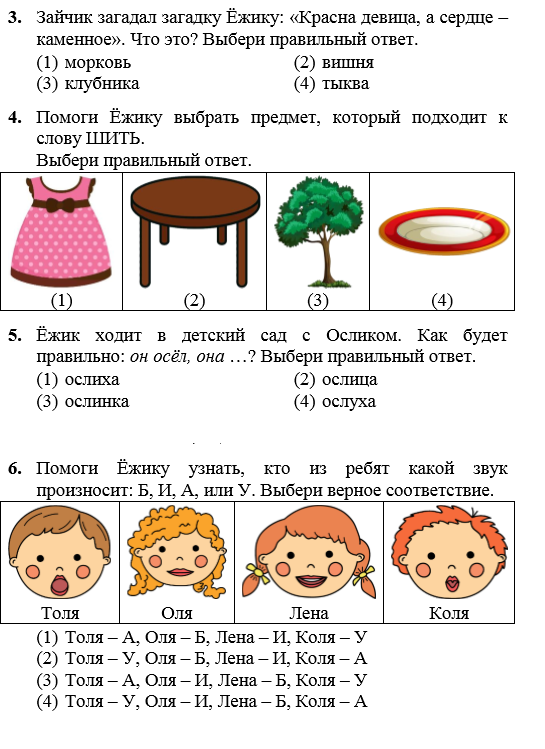 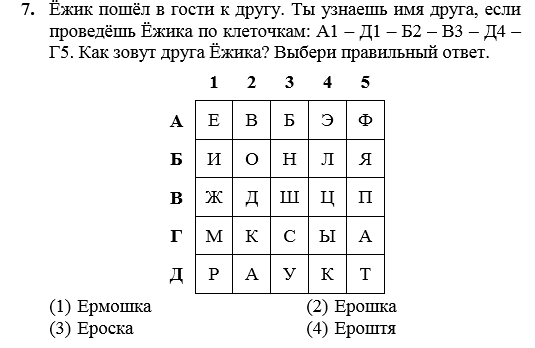 